HORA SANTA PASTORAL DE LAS VOCACIONES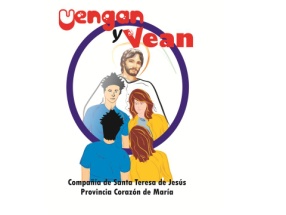 UNIIDOS/AS  A  ÉL  PARA  CUMPLIR  LA  MISIÓNExposición del Santísimo CantoOración inicialAnte Jesús Eucaristía.Lector: Jesucristo, estoy aquí delante de Ti para cumplir un mandato tuyo. Lo he oído y leído muchas veces, pero sólo ahora lo tomo en serio, y quiero dedicarte a TÍ este rato de oración para cumplir tu mandato: Rogad al dueño de la mies que envíe obreros a su mies (Mt 9, 38). Tú eres ese dueño de la mies y por eso vengo a Ti a pedirte lo que Tú me has mandado que pida. Sí no fuera porque Tú lo quieres y así lo mandas expresamente, quizás a mí nunca se me hubiera ocurrido hacer esta petición. Siempre te pido por mí y por mis cosas; de vez en cuando, por los míos. Pero ¡qué pocas veces vengo a pedirte por algo en lo cual parece que no tengo nada que ver! Quiero siempre que me des sin que te tenga que dar nada a cambio. Y, sin embargo, pensándolo bien, al pedirte que mandes apóstoles a tus campos, estoy indirectamente pidiendo también un don para mí, pues esos obreros que Tú mandas a que trabajen tu mies, serán para mí los mensajeros de tu palabra y tu amor.Creo, Señor, que estás aquí realmente presente en este sacramento admirable en que Tú, Creador del universo, vienes a mí como pan que me fortalece en mi camino hacia el cielo. Creo, Señor. Pero, aumenta mi fe, Hazla siquiera pequeña como un grano de mostaza. Creo que estás aquí conmigo, que me escuchas, que me hablas interiormente sin ruido de palabras y que, indefenso desde el altar, eres un signo elocuente de amor, de donación, de entrega sin límites.No sólo creo en Ti Confío en Ti porque eres el amigo que has dado la vida por mí; porque eres la vid que me permite llevar fruto; porque Tú tienes palabras de vida eterna; porque eres el Buen Pastor que me llamas por mi nombre.Creo en TÍ. Confío en Tí Y también te amo. Te amo porque Tú me has amado primero; porque has dado tu vida para redimirme del pecado; porque me has abierto las puertas de tu Reino; porque mientras exista en mi vida el más mínimo deseo de arrepentimiento, me perdonas. Te amo por el don de la vida que me has dado en forma inesperada. Por el don de la fe y del bautismo. Por esa familia cristiana en la que has querido que naciera y en la que he respirado esa fe sencilla, pero capaz de dar sentido a toda una vida. Vengo a Ti para pedir obreros para tu viña. Que María, la Madre de los sacerdotes y Consagradas/os, esté a mi lado y sea ella la primera intercesora que te arranque la gracia de tu Corazón de enviar al mundo sacerdotes, mujeres y hombres  consagrados a Ti y a tu Reino.-•   Momento de oración personal en silencio. Lectura  de la Palabra de Dios.De preferencia de un pasaje sobre la vocación. (Ver citas)-   Sal de tu tierra y ve a la que yo te mostraré (Génesis 12, 1-8).-   Antes de que fueras formado en el seno materno te conocía (Jer 1, 4-9).-   Venid en pos de mí y os haré pescadores de hombres (Mt 4,18-23).-  He aquí la esclava del Señor: Hágase en mí según tu palabra (Le 1, 26-38).              -  Maestro ¿dónde moras? Venid y veréis (Jn 1, 35-43).Reflexión sobre la lectura leída (Reflexión personal) Oración por las vocaciones sacerdotales, consagradas y misioneras.Guía: Señor Jesús, humildemente postrados ante Ti que, movidos por tu inmenso amor, estás presente entre nosotros/as oculto bajo las especies del pan eucarístico, queremos presentarte nuestro homenaje de fe y de amor, de gratitud y de adoración, poniendo en tus manos todo lo que somos y tenemos.  En unión con tu amabilísima Madre, venimos aquí para acompañarte y encontrarte como Amigo de nuestras almas y Luz de nuestras vidas.Venimos a pedirte, en espíritu de profunda súplica, por el mundo, por todos los hombres, por tus sacerdotes y hombres y mujeres de vida consagrada. De manera muy especial, te imploramos que Tú, oh Señor y dueño de la mies, envíes numerosos y santos obreros para que cosechen lo que Tú mismo has sembrado en las personas.Todos: Te necesitamos, Señor.Guia: Necesitamos hombres y mujeres,  que presten sus labios para hablarnos de Ti, sus pies para recorrer todo el mundo predicando tu Evangelio, sus manos para bendecirnos, sus ojos para ver en ellos reflejada tu mirada de Padre amoroso. Te necesitamos, Señor. Te necesita el mundo y la Iglesia. Por eso, te lo pedimos con humildad, te lo rogamos con ardor, envíanos sacerdotes, envíanos misioneros, hombres y mujeres consagradas que sean luz en las tinieblas del mundo, sal entre las personas.Todos/as: Envía, Señor, obreros a tu mies.Guía: Los hombres y mujeres consagrados/as  dejan todo para seguirte sólo a Ti, en caridad perfecta. Dan por tu amor su libertad; ofrendan lo mejor de su afecto y de su amor a Ti; te siguen, pobres, por el sendero del sacrificio. Grande es la generosidad de estas personas y grande es el don de la vida consagrada a la Iglesia.Todos/as : Envía a tu iglesia, Señor, vocaciones a la vida consagrada.G: Los misioneros y misioneras, en los lugares más remotos de la tierra, a veces en medio de la persecución y con riesgo de sus vidas, predican tu Evangelio a quienes todavía no han oído hablar de ti. Sufren soledad, fatigas, incomprensiones, y todo lo soportan con amor, con tal de ver que tu amor prenda en los corazones de esos hombres y mujeres.Todos/as :  Envía, Señor, misioneros a tu Iglesia.Guía: Te pedimos, Señor, por todos aquellos que consagran sus vidas a la pastoral vocacional para que en nombre de Cristo no dejen de lanzar la invitación “Vengan y Vean”  para dar a la Iglesia las vocaciones que necesita para cumplir con su misión.Todos/as : Necesitamos tus mensajeros. Envíalos, Señor.Guía: Envíanos, Señor, a tu Iglesia.                    Todos/as: Sacerdotes según tu corazón.Guía: La mies es mucha. Los obreros pocos.   Todos/as: Manda, Señor, obreros a tu mies.Guía: Tú que te compadeciste de las multitudes que carecían de Pastor.                                                                                        Todos/as: Manda, Señor, obreros a tu mies.Guía:: A los/las  jóvenes que sienten tu llamada.  Todos/as : Dales generosidad Señor.Guía: A las personas  consagradas a TÍ.              Todos/as: Aumenta su caridad, Señor.Guía: A los jóvenes que dudan de su llamada.   Todos/as : Dales certeza, Señor.Guía: A quienes sienten tu llamado siendo niños.   Todos/as : Acompáñalos, Señor.Guía: A las/os jóvenes en formación inicial      Todos/as : Dales perseverancia, Señor.Guía: A las/os  Religiosas/os.                                    Todos/as : Dales perseverancia, Señor.Guía: A los sacerdotes y religiosos/as en dificultades. Todos/as : Dales tu fuerza, Señor. Guía: A los sacerdotes y religiosos/as  fervorosos.  Todos/as : Enciéndelos más en tu amor, Señor.Guía: A los sacerdotes y religiosos/as que sienten la soledad.    Todos/as : Sé Tú su compañía. Señor.Guía: A los sacerdotes y religiosos/as misioneros/as. Todos/as : Infúndeles tu celo, Señor.Guía: A los sacerdotes y religiosos/as jóvenes.            Todos/as : Impúlsalos a buscar tu gloria, Señor.Guía: A los sacerdotes y religiosos/as ancianos/as.Todos/as : Sostenlos en tu servicio, Señor.Guía: A los sacerdotes y religiosos/as  difuntos/as. Todos/as : Dales tu gloria, Señor.Guía: La mies es mucha, Los obreros, pocos. Todos/as : Envía, Señor, obreros a tu mies.Guía: Por el  Papa, Benedicto XVI.                   Todos/as : Te rogamos, óyenos.Guía: Por los Pastores de tu Iglesia.               Todos/as : Te rogamos, óyenos.Guía: Por nuestros Obispos.                              Todos/as : Te rogamos, óyenos.Guía: Por aquellos que más necesitan de tu gracia. Todos/as : Te rogamos, óyenos.Guía: Por quienes están alejados de Ti.            Todos/as : Te rogamos, óyenos.Oración final:Oh, Jesús eterno Sacerdote, no dejes de enviar nuevos sacerdotes, y hombres y mujeres consagrados a tu Iglesia, pastores según tu corazón. Necesitamos tus ministros. Necesitamos tus enviados. Ellos son los instrumentos de tu gracia y de tu amor. Ellos nos consuelan en tu nombre, alimentan nuestra esperanza, robustecen nuestra fe, fortalecen nuestro amor. Los necesitamos, Señor, porque te necesitamos a Ti, porque necesitamos tu amor. No nos dejes solos, Señor. Envía obreros a la mies del mundo. Envía mensajeros que hablen y contagien tu misericordia. Envía, te lo rogamos con humildad y confianza, La mies es mucha. Los obreros, pocos. Envía, Señor, obreros a tu mies. Te lo pedimos a Ti, que vives y reinas por los siglos de los siglos. Amén.Invocaciones.V/ Señor, creemos en Ti,                       R/ Señor, creemos en ti.V/ Señor, esperamos en Ti.                   R/ Señor, esperamos en Ti.V/ Señor, te amamos.                             R/ Señor, te amamos.V/ Señor, te adoramos.                           R/ Señor, te adoramos.V/ Señor, te damos gracias.                    R/ Señor, te damos gracias.V/ Jesucristo, creemos que eres el Hijo de Dios vivo.                                                                      R/ Jesucristo, creemos que eres el Hijo de Dios vivo.V/ Jesucristo, creemos que eres el Salvador de los hombres. R/ Jesucristo, creemos que eres el Salvador V/ Jesucristo,                                             R/ Santifícanos.Canto: VocacionalBendición con el SantísimoBendito sea Dios.Bendito sea su santo Nombre.Bendito sea Jesucristo, verdadero Dios y verdadero hombre.Bendito sea el Nombre de Jesús,Bendito sea su sacratísimo Corazón.Bendita sea su preciosísima Sangre.Bendito sea Jesús en el santísimo Sacramento del altar.Bendito sea el Espíritu Santo Paráclito.Bendita sea la gran Madre de Dios, María Santísima.Bendita sea su Inmaculada Concepción.Bendita sea su gloriosa Asunción.Bendito sea el nombre de María, Virgen y Madre.Bendito sea San José, su castísimo esposo.Bendito sea Dios, en sus ángeles y en sus santos,Canto: De adoración eucarística.